KENDRIYA VIDYALAYA PORBANDERACADEMIC LOSS COMPENSATION PROGRAM (ALCP)A unique school level programme to compensate for loss of studies of the students in academic subjects due to movement outside school for participation in various activities/competitions/cultural events at regional and national level.In our school following measures are taken to deal with such kind of academic loss of the students:-EXTRA CLASSES:- Extra classes are arranged for such students during morning assembly. Each day during morning assembly extra classes are arranged for the students who have any doubts due to academic loss as well as slow learners. The schedule for extra classes for board classes is as following:-    USE OF ARRANGEMENT PERIODS:- Proper coverage of important topics is done by the teachers during arrangement period. All the doubts of the students who have missed their classes are cleared during arrangement periods.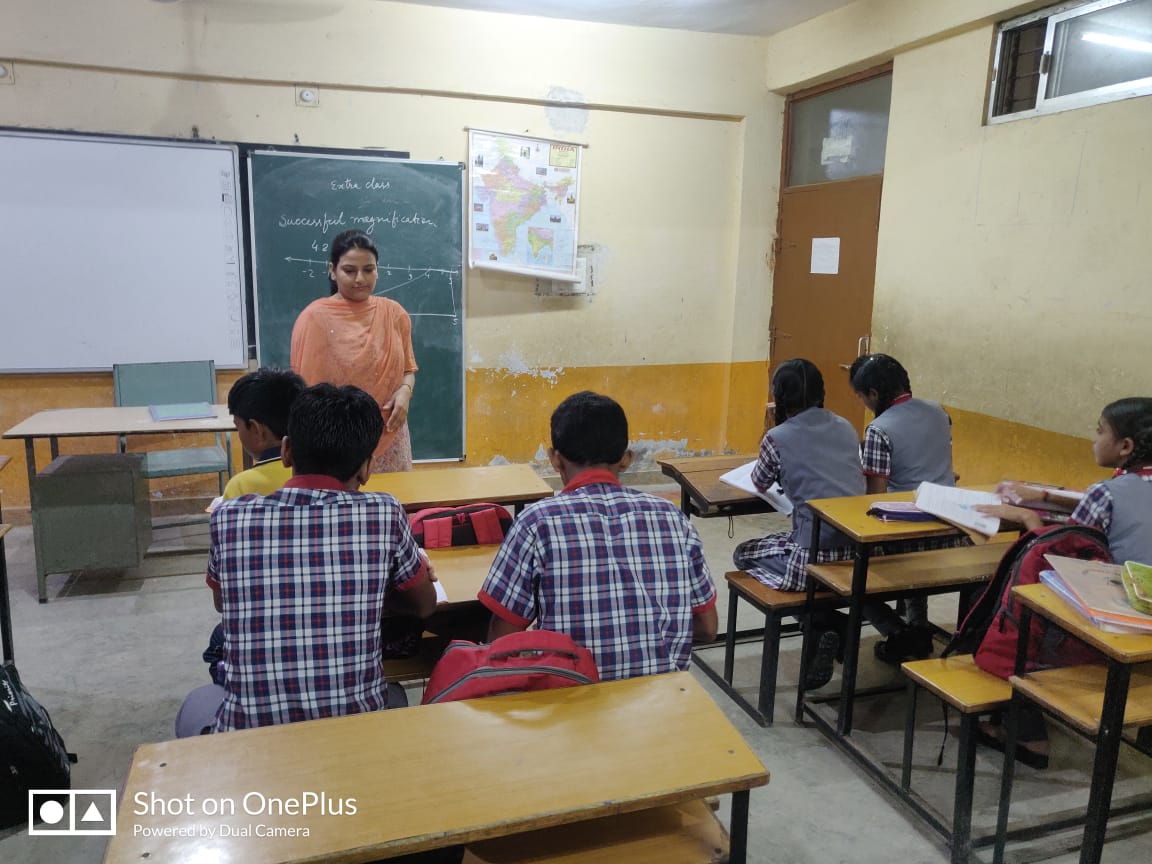 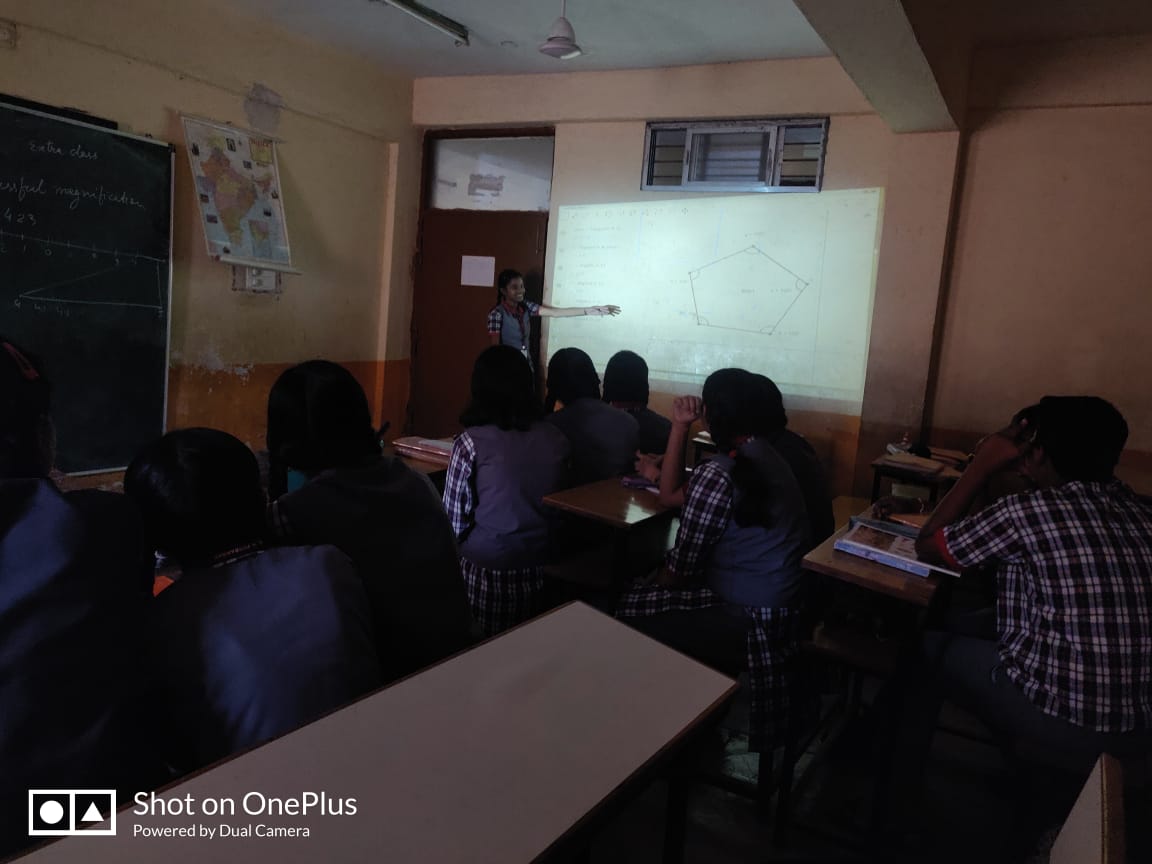 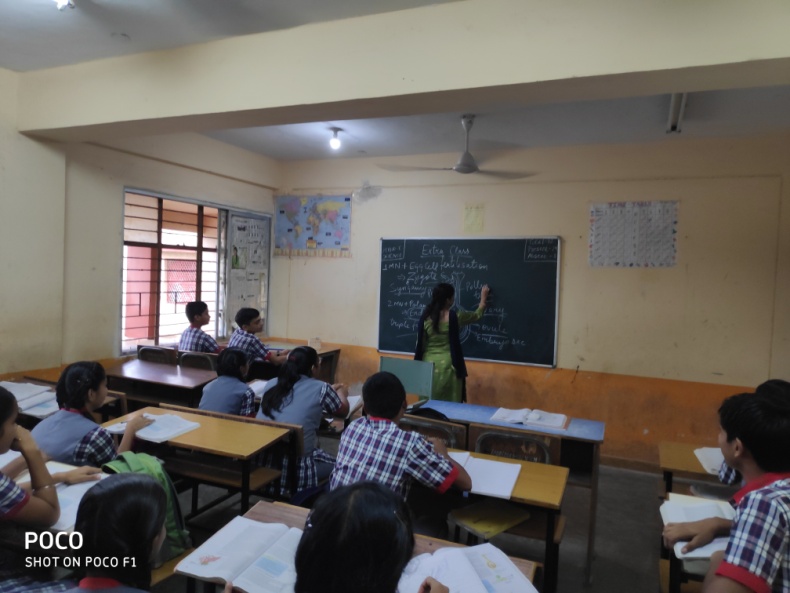 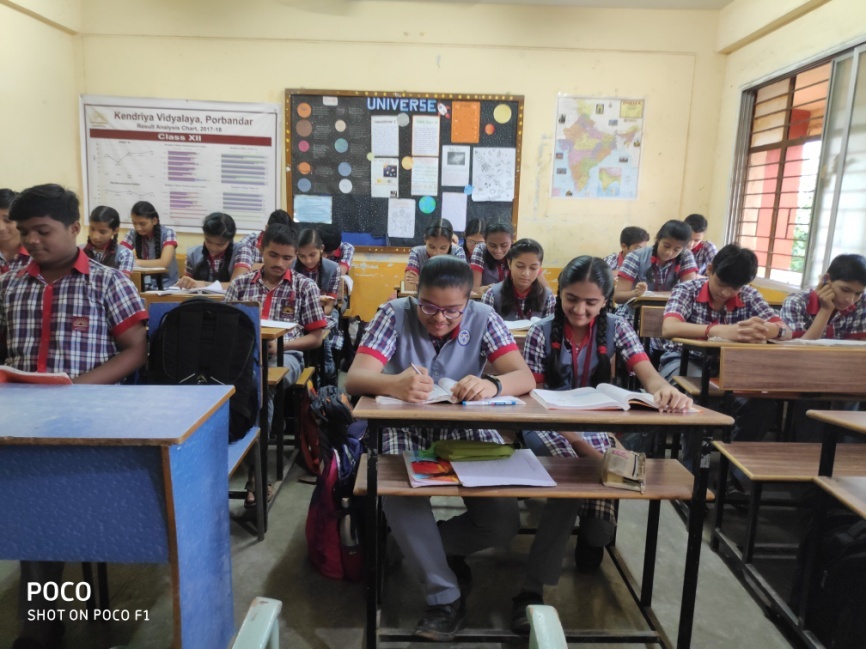         S.NO         CLASS      SUBJECT        DAY     TEACHER1.XII SCMATHS/BIOMON,TUERAHUL JAIN/ DINESHCHAND2.XII SCPHYSICSWED,THURYAKSHDEEP3.XII SCCHEMISTRYFRIYOGESH MEHARDA4.XII SCCS/HINSATURDAYNEETIKA BHARDWAJ/ ANJU SHARMA4.XII COMECONOMICSMON,TUESUMIT ANTIL5.XII COMB.St.WED,THURANUJ GIRI6.XII COMACCOUNTSFRI,SATANUJ GIRI7.XSCIENCEMON,TUE,WEDPOOJA MARWAL8.XMATHSTHUR,FRI,SATPOONAM BAGHEL